/　　/　　事業計画書「○○○○」○○株式会社Ⅰ．企業概要１．企業名等２．経営者の経歴等３．起業の動機Ⅱ．事業内容１．ビジョン・目標２．事業コンセプト３．現状分析等４．販売・仕入計画（１）販売計画　　　　　　　　　　　　　　　　　　　　　　　　（２）販売促進・集客方法（３）仕入計画５．店舗・施設計画（1）出店エリアの状況（2）店舗・施設概要６．実施体制・人員計画（人）Ⅲ．数値計画１．投資・調達調達計画　（千円）２．損益計画　　　　　　　　　　　　　　　　　　　　　　　　　　　　　（千円）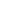 代表者名○○企業名・屋号○○株式会社（仮）所在地○○県○○市○○3-10設立年月日○年○月○日（予定）資本金○万円事業内容＜経歴・資格等＞・2010年3月　〇〇大学○○部卒業・2010年4月　〇〇会社　入社　　・2018年3月　〇〇会社　退社＜資格＞・2007年3月　○○取得（１）商品・サービスの内容（２）ターゲット顧客（３）サービス・商品の提供方法・仕組み（１）業界のトレンド、市場規模（２）競合の状況（３）自社・事業の強み・優位性販売先商品割合　％　％　％その他　％担当1年目2年目3年目備考投資（必要な資金）投資（必要な資金）金額調達金額設備資金自己資金設備資金親族等からの借入設備資金金融機関からの借入運転資金金融機関からの借入合計合計合計1年目2年目3年目備考売上高①売上原価②売上総利益③（①－②）　人件費　家賃　減価償却費④　その他販売費及び一般管理費⑤営業利益⑥（③－⑤）営業外損益⑦（支払利息）経常利益⑧法人税等⑨税引後利益⑩）⑧－⑨）返済可能額（④＋⑩）借入金返済額実施項目2018年2018年2018年2019年2019年2019年備考実施項目1月～3月4月～6月7月～9月10月～12月1月～3月4月～6月備考